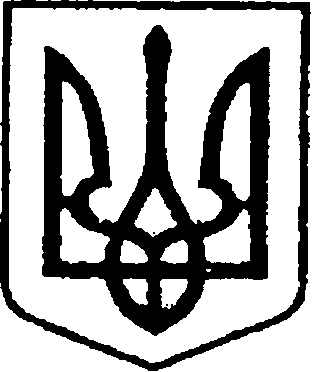 УКРАЇНАЧЕРНІГІВСЬКА ОБЛАСТЬН І Ж И Н С Ь К А    М І С Ь К А    Р А Д А15 сесія VIIІ cкликанняР І Ш Е Н Н Я26 жовтня 2021 р.		       м. Ніжин			     № 37-15/2021Про внесення змін до рішенняНіжинської міської ради від 26 грудня 2016 року № 22-19/2016«Про затвердження Переліку соціальних послуг,умов та порядку їх надання структурними підрозділами, структури та штатної чисельностіпрацівників територіального центру соціальногообслуговування (надання соціальних послуг)Ніжинської міської ради»Відповідно до статей 34, 42, 59, 73 Закону України «Про місцеве самоврядування в Україні», Регламенту Ніжинської міської ради Чернігівської області, затвердженого рішенням Ніжинської міської ради Чернігівської області 8 скликання від 27 листопада 2020 року № 3-2/2020, постанови Кабінету Міністрів України від 29 грудня 2009 року № 1417 «Деякі питання діяльності територіальних центрів соціального обслуговування (надання соціальних послуг)», наказу Міністерства соціальної політики України від 12 липня 2016 року № 753 «Про затвердження Типового штатного нормативу чисельності працівників територіального центру соціального обслуговування (надання соціальних послуг)», наказу Міністерства соціальної політики України від 23 червня 2020 року № 429 «Про затвердження Класифікатора соціальних послуг», Положення про територіальний центр соціального обслуговування (надання соціальних послуг) Ніжинської міської ради, затвердженого рішенням Ніжинської міської ради від 26 липня 2017 року № 16-27/2017, рішення Ніжинської міської ради Чернігівської області 8 скликання від 16 вересня 2021 року № 52-13/2021 «Про припинення Центру комплексної реабілітації для дітей з інвалідністю «Віра» Ніжинської міської ради Чернігівської області шляхом реорганізації (приєднання до Територіального центру соціального обслуговування (надання соціальних послуг) Ніжинської міської ради Чернігівської області)», з метою забезпечення соціальних гарантій отримувачів соціальних послуг та запровадження соціальної послуги денного догляду, міська рада вирішила:1. Внести зміни до Додатку 1 «Перелік соціальних послуг, умови та порядок їх надання структурними підрозділами територіального центру соціального обслуговування (надання соціальних послуг) Ніжинської міської ради Чернігівської області» рішення Ніжинської міської ради від 26 грудня 2016 року № 22-19/2016 «Про затвердження Переліку соціальних послуг, умов та порядку їх надання структурними підрозділами, структури та штатної чисельності працівників територіального центру соціального обслуговування (надання соціальних послуг) Ніжинської міської ради»(зі змінами, внесеними рішенням Ніжинської міської ради від 13 жовтня 2020 року№ 8-80/2020), а саме: 1.1. Підпункт 1.1. пункту 1 доповнити абзацом такого змісту:« - денний догляд»;1.2. Доповнити пунктом 5:«Перелік, умови та порядок надання соціальних послуг відділенням денного догляду для дітей з інвалідністюта осіб з інвалідністю» (додається).2. Передбачити в бюджеті Ніжинської міської територіальної громади видатки на фінансування соціальної послуги денного догляду з 01 січня 2022 року.3. Директору територіального центру соціального обслуговування (надання соціальних послуг) Шаповаловій І.М. забезпечити оприлюднення рішення на офіційному веб-сайті Ніжинської міської ради протягом п’яти робочих днів з дня його прийняття.4. Організацію виконання рішення покласти на заступника міського голови з питань діяльності виконавчих органів ради Грозенко І.В.5. Контроль за виконанням рішення покласти на постійну депутатську комісію міської ради з питань освіти, охорони здоров’я, соціального захисту, культури, туризму, молодіжної політики та спорту (голова комісії Кірсанова С.Є.).Міський голова						Олександр КОДОЛАВізують:Директор територіального центрусоціального обслуговування                                                                          (надання соціальних послуг)					Інеса ШАПОВАЛОВАСекретар міської ради						Юрій ХОМЕНКОЗаступник міського голови з питань діяльності виконавчих органів ради					Ірина ГРОЗЕНКОНачальник управління соціального захисту населення міської ради						Валентина КУЛІНІЧНачальник фінансового управління міської ради					Людмила ПИСАРЕНКОНачальник відділу юридично-кадрового забезпечення апарату виконавчого комітету міської ради							В’ячеслав ЛЕГАГолова комісіїз питань регламенту,законності, охорони прав і свобод громадян, запобігання корупції, адміністративно-територіального устрою, депутатської діяльності та етики 				Валерій САЛОГУБГолова комісії з питань освіти,охорони здоров’я, соціального захисту, культури, туризму, молодіжної політики та спорту 								Світлана КІРСАНОВАГолова постійної комісії з питань соціально-економічногорозвитку підприємництва, інвестиційної діяльності, бюджету та фінансів					          Володимир МАМЕДОВ								Додаток до рішення								Ніжинської міської ради								26 жовтня 2021 № 37-15/20215. Перелік, умови та порядок надання соціальних послуг відділенням денного догляду для дітей з інвалідністюта осіб з інвалідністю5.1. Відділення денного догляду (далі – Відділення) для дітей з інвалідністю та осіб з інвалідністю утворюється для надання соціальних послуг не менше як 30 отримувачам соціальних послуг, а саме: дітям з інвалідністю (від 3-х до 18 років) та особам з інвалідністю (від 18 до 35 років).5.2. Відділення денного догляду безкоштовно обслуговує дітей з інвалідністю та осіб з інвалідністю з метою надання їм соціальної послуги денного догляду.5.3. Діти з інвалідністю та особи з інвалідністю перебувають у Відділенні протягом року (крім вихідних та святкових днів). За бажанням батьків або законних представників діти з інвалідністю та особи з інвалідністю можуть перебувати у Відділенні повний або неповний день.5.4. До відділення зараховуються діти від 3-х до 18 років з фізичними та (або) розумовими вадами розвитку, які отримали статус дитини з інвалідністю, особи з інвалідністю від 18 до 35 років за наявності відповідних медичних висновків.5.5. Медичними протипоказаннями для зарахування дітей з інвалідністю та осіб з інвалідністю є:- гострі захворювання;- хронічні захворювання у фазі загострення, які потребують лікування чи спостереження в умовах спеціалізованих відділень закладів охорони здоров'я;- гострі інфекційні та психічні захворювання, які становлять небезпеку для оточуючих та персоналу і потребують лікування в спеціалізованих закладах охорони здоров'я;- епілепсія з частими генералізованими судомними нападами;- гострі захворювання центральної нервової системи;- бактеріоносійство;- інші захворювання, які потребують стаціонарного лікування.5.6. Групи у Відділенні комплектуються по 8-10 дітей з інвалідністю та 10-15 осіб з інвалідністю за віковими ознаками та з урахуванням стану здоров’я.5.7. Відділення забезпечує:1) реалізацію завдань, визначених Законом України "Про соціальні послуги", Державним стандартом денного догляду, затвердженим наказом Міністерства соціальної політики України від 30 липня 2013 року № 452, та іншими нормативно-правовими актами щодо забезпечення прав дітей з інвалідністю та осіб з інвалідністю на отримання соціальних послуг;2) визначення індивідуальних потреб дітей з інвалідністю та осіб з інвалідністю на отримання соціальних послуг;3) безпечні та належні умови для денного перебування дітей з інвалідністю та осіб з інвалідністюта надання їм соціальної послуги денного догляду;4) спостереження за станом здоров'я;5) здійснення заходів щодо профілактики захворювань, збереження здоров'я;6) харчування дітей з інвалідністю та осіб з інвалідністю (за потреби);7) здійснення допомоги у самообслуговуванні дітям з інвалідністю та особам з інвалідністю (дотримання особистої гігієни, рухового режиму, приймання ліків тощо);8) формування та підтримку навичок самообслуговування;9) надання соціально-реабілітаційних послуг у межах відповідної діяльності установи;10) проведення культурно-масових заходів.5.8. Забезпечення заходів із надання соціальної послуги денного догляду для дітей з інвалідністю та осіб з інвалідністю здійснюється згідно з індивідуальним планом.5.9. На кожну особу, зараховану до Відділення, формується особова справа, у якій містяться документи:заява про надання соціальної послуги від особи з інвалідністю або батьків чи законних представників дитини з інвалідністю;копія документа, що посвідчує особу або свідоцтва про народження особи, яка не досягла 14-річного віку;копія пенсійного посвідчення або посвідчення отримувача державної соціальної допомоги (за наявності);копія рішення суду про обмеження цивільної дієздатності повнолітньої особи або визнання її недієздатною (за наявності);копія рішення органу опіки та піклування про встановлення опіки (піклування) над дитиною з інвалідністю, яка цього потребує (за наявності);копія довідки до акта огляду медико-соціальною експертною комісією (форма № 157-1/о, затверджена наказом МОЗ від 30 липня 2012 року № 577) (за наявності);копія індивідуальної програми реабілітації інваліда (за наявності);висновок лікарсько-консультаційної комісії про потребу постійного стороннього догляду;медичний висновок про здатність до самообслуговування та потребу в сторонній допомозі;акт і висновок оцінки потреб сім’ї / особи;рішення Управління соціального захисту населення про надання соціальних послуг;індивідуальний план надання соціальної послуги денного догляду;карта визначення індивідуальних потреб особи в наданні соціальної послуги денного догляду;копія наказу про надання / припинення соціальних послуг;договір про надання соціальної послуги денного догляду;копія довідки про взяття на облік внутрішньо переміщеної особи (для внутрішньо переміщених осіб).5.10. Відділення денного догляду очолює завідувач, який призначається на посаду і звільняється з посади директором територіального центру за погодженням з начальником Управління соціального захисту населення Ніжинської міської ради.Завідувач Відділення повинен мати вищу освіту (магістр, спеціаліст), відповідного напряму підготовки та стаж роботи за фахом не менше 3-х років.5.11. Положення про Відділення затверджується директором територіального центру.Заступник міського голови з питань діяльності виконавчих органів ради                                                      І.В Грозенко